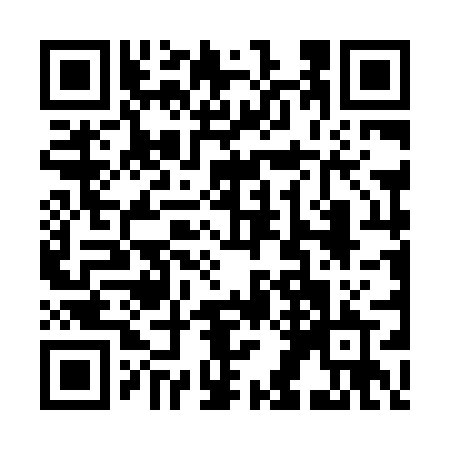 Prayer times for Covingston Corner, Virginia, USAWed 1 May 2024 - Fri 31 May 2024High Latitude Method: Angle Based RulePrayer Calculation Method: Islamic Society of North AmericaAsar Calculation Method: ShafiPrayer times provided by https://www.salahtimes.comDateDayFajrSunriseDhuhrAsrMaghribIsha1Wed4:526:131:074:558:019:212Thu4:516:121:064:558:029:233Fri4:506:111:064:558:029:244Sat4:486:101:064:558:039:255Sun4:476:091:064:558:049:266Mon4:456:071:064:558:059:277Tue4:446:061:064:568:069:298Wed4:436:051:064:568:079:309Thu4:416:041:064:568:089:3110Fri4:406:031:064:568:099:3211Sat4:396:031:064:568:109:3412Sun4:386:021:064:578:119:3513Mon4:366:011:064:578:119:3614Tue4:356:001:064:578:129:3715Wed4:345:591:064:578:139:3816Thu4:335:581:064:578:149:3917Fri4:325:571:064:588:159:4118Sat4:315:571:064:588:169:4219Sun4:305:561:064:588:179:4320Mon4:295:551:064:588:179:4421Tue4:285:541:064:588:189:4522Wed4:275:541:064:598:199:4623Thu4:265:531:064:598:209:4724Fri4:255:531:064:598:219:4825Sat4:245:521:074:598:219:5026Sun4:235:511:074:598:229:5127Mon4:225:511:075:008:239:5228Tue4:225:501:075:008:249:5329Wed4:215:501:075:008:249:5430Thu4:205:501:075:008:259:5431Fri4:205:491:075:018:269:55